DAFTAR PUSTAKAAdiwiratama, J. (2012). Pengaruh Informasi Laba, Arus Kas dan Size Perusahaan Terhadap Return Saham (Studi Empiris pada Perusahaan Manufaktur yang Terdaftar di BEI). Jurnal Ilmiah Akuntansi Dan Humanika, 2(1), 1–25.Ahmaddien, I., & Syarkani, Y. (2019). Statistika Terapan Dengan Sistem SPSS. In E. Warsidi (Ed.), ITB Press.Almira, N. P. A. K., & Wiagustini, N. L. P. (2020). Return on Asset, Return on Equity, Dan Earning Per Share Berpengaruh Terhadap Return Saham. E-Jurnal Manajemen Universitas Udayana, 9(3), 1069. https://doi.org/10.24843/ejmunud.2020.v09.i03.p13Amin, M. A. N., Indriasih, D., & Wahyudi, C. (2022). Perbandingan Buyback Stock Perusahaan Swasta dan Perusahaan Badan Usaha Milik Negara (BUMN) saat Pandemi Covid-19. Ekonomi, Keuangan, Investasi Dan Syariah (EKUITAS), 3(3), 621–629. https://doi.org/10.47065/ekuitas.v3i3.1329Ander, K. L., Ilat, V., & Wokas, H. R. N. (2021). Pengaruh Arus Kas Dan Laba Akuntansi Terhadap Return Saham Pada Perusahaan Manufaktur Di Bei. Jurnal EMBA: Jurnal Riset Ekonomi, Manajemen, Bisnis Dan Akuntansi, 9(1), 764–775.Antari, H., Yuesti, A., & Dewi, S. (2020). Pengaruh Kinerja Keuangan terhadap Return ….. Hepy Antari, Anik Yuesti, Shinta Dewi. Jurnal Kharisma, 2(1), 212–221.Ardiansyah, J. (2020). Pengaruh Perubahan Laba Akuntansi , Arus Kas Operasi, Arus Kas Investasi Dan Arus Kas Pendanaan Terhadap Return Saham. Jurnal Ilmiah Keuangan Dan Perbankan, 3(2), 111–127.Arifin, E. Y. (2020). Pengaruh Current Ratio (CR) Dan Debt to Equity Ratio (DER) Terhadap Return On Equity (ROE) Pada PT Bank BRI Syariah. In Etheses IAIN Kediri. Institut Agama Islam Negeri Kediri.Aryaningsih, Y. N., Fathoni, A., & Harini, C. (2018). Pengaruh Return on Asset (ROA), Return on Equity (ROE) dan Earning per Share (EPS) terhadap Return Saham pada Perusahaan Consumer Good (Food and Beverages) yang Terdaftar di Bursa Efek Indonesia (BEI) Periode 2013-2016. Journal of Management, 4(4). https://doi.org/2502-7689Devi, N. N. S. J. P., & Artini, L. G. S. (2019). Pengaruh Roe, Der, Per, Dan Nilai Tukar Terhadap Return Saham. E-Jurnal Manajemen Universitas Udayana, 8(7), 4183. https://doi.org/10.24843/ejmunud.2019.v08.i07.p07Devita, L., Marwadi, M. C., & Sari, A. F. K. (2021). ANALISIS PENGARUH PEUBAHAN ARUS KAS DAN LABA AKUNTANSI TERHADAP RETURN SAHAM PADA PERUSAHAAN MANUFAKTUR YANGTERDAFTAR DI BURSA EFEK INDONESIA (BEI) (Tahun 2018-2020). 10(02), 12–23.Dewi, N. L. Y. A. P., Endiana, I. D. M., & Arizona, I. P. E. (2020). Pengaruh Rasio Keuangan dan Kebijakan Dividen Terhadap Return Saham. Jurnal Kharisma, 2(3), 227–239.Fitriyani, L. R., & Widyawati, D. (2022). Pengaruh Laba Akuntansi Dan Arus Kas Terhadap Return Saham. Ekono Insentif, 16(2), 109–117. https://doi.org/10.36787/jei.v16i2.929Gambara Umum PT Bank CIMB Niaga Tbk. (n.d.). www.cimniaga.co.idGambaran Umum Bank Bumi Arta Tbk. (n.d.). www.bankbba.co.idGambaran Umum Bank Mega Tbk. (n.d.). www.bankmega.comGambaran Umum Bank Pan Indonesia Tbk. (n.d.). www.panin.co.idGambaran Umum Bank Pembangunan Daerah Jawa Barat dan Banten Tbk. (n.d.). www.bankbjb.co.idGambaran Umum Bank Pembangunan Daerah Jawa Timur Tbk. (n.d.). www.bankjatim.co.idGambaran Umum Bank Permata Tbk. (n.d.). www.permatabank.comGambaran Umum Bank Sinarmas Tbk. (n.d.). www.banksinarmas.comGambaran Umum MNC Bank. (n.d.). www.mncbank.co.idGambaran Umum PT Bank Capital Indonesia Tbk. (n.d.). www.bankcapital.co.idGambaran Umum PT Bank Central Asia Tbk. (n.d.). www.bca.co.idGambaran Umum PT Bank Danamon Indonesia Tbk. (n.d.). www.danamon.co.idGambaran Umum PT Bank Mandiri (Persero) Tbk. (n.d.). www.bankmandiri.co.idGambaran Umum PT Bank Maybank Indonesia Tbk. (n.d.). www.maybank.co.idGambaran Umum PT Bank Negara Indonesia (Persero) Tbk. (n.d.). www.bni.co.idGambaran Umum PT Bank Rakyat Indonesia (Persero) Tbk. (n.d.). www.bri.co.idGambaran Umum PT Bank Syariah Indonesia Tbk. (n.d.). www.bankbsi.co.idGambaran Umum PT Bank Tabungan Negara (Persero) Tbk. (n.d.). www.btn.co.idGambaran Umum PT Bank Woori Saudara Indonesia 1906 Tbk. (n.d.). www.bankwoorisaudara.comHandini, S., & Astawinetu, E. dyah. (2020). Teori Portofolio dan Pasar Modal Indonesia. In Scopindo Media Pustaka.Handoko, B. L. (2021). Teori Sinyal dan Hubungannya dengan Pengambilan Keputusan Investor. https://accounting.binus.ac.id/2021/07/13/teori-sinyalHarahap, B., & Effendi, S. (2020). Pengaruh Arus Kas Operasi, Arus Kas Investasi, Dan Arus Kas Pendanaan Terhadap Return Saham Pada Perusahaan Manufaktur Yang Terdaftar Di Bei Periode 2014-2019. Jurnal Akuntansi Barelang, 5(1), 1–11. https://doi.org/10.33884/jab.v5i1.2647Harrison, W. T., Horngren, C. T., Thomas, C. W., & Suwardy, T. (2013). Akuntansi Keuangan (8th ed.). Penerbit Erlangga.Hidajat, N. C. (2018). Analisis Pengaruh Economic Value Added, Return on Assets, Return on Equity, Dan Earning Per Share Terhadap Return Saham Perusahaan Sektor Lq-45 Yang Terdaftar Di Bursa Efek Indonesia Periode 2005-2007. Business Management Journal, 7(1), 62–75. https://doi.org/10.30813/bmj.v7i1.694Indriasih, D., Mubarok, A., Yunita, E. A., & Fajri, A. (2022). Review Literatur Pengujian Empiris Model Pembentukan Portofolio Optimal “Mean-Variance Markowitz.” Jesya, 5(2), 2336–2344. https://doi.org/10.36778/jesya.v5i2.843Jefri, J., Siregar, E. S., & Kurnianti, D. (2020). Pengaruh ROE, BVPS, dan Volume Perdagangan Saham Terhadap Return Saham. Jurnal PROFIT Kajian Pendidikan Ekonomi Dan Ilmu Ekonomi, 7(2), 101–112. https://doi.org/10.36706/jp.v7i2.11875Jogiyanto. (2015). Teori Portofolio Dan Analisis Investasi (Kesepuluh). BPFE-YOGYAKARTA.Niki. (2023). Perkembangan IHSG 5 Tahun Ke Belakang. Www.Rhbtradesmart.Co.Id.Nuraini, F., & Andrianto. (2021). Analisis Hubungan Laba Akuntansi dan Komponen Arus Kas Dengan Harga Saham. Journal of Accounting Science, 5(2), 160–179. https://doi.org/10.21070/jas.v5i2.1547Nurastuti, P. (2022). Pengaruh Kinerja Keuangan Terhadap Return Saham Di Masa Pandemi Covid-19. Ikraith-Ekonomika, 5(3), 37–45. https://doi.org/10.37817/ikraith-ekonomika.v5i3.2435Nursita, M. (2021). Pengaruh Laba Akuntansi, Arus Kas Operasi, Arus Kas Investasi, Arus Kas Pendanaan, Dan Ukuran Perusahaan Terhadap Return Saham. Going Concern : Jurnal Riset Akuntansi, 16(1), 1. https://doi.org/10.32400/gc.16.1.32435.2021Pramita, R. W. D., Rizal, N., & Sulistyan, B. R. (2021). Metode Penelitian Kuantitatif (Ketiga). Widyagama Press.Rahmawati, D. (2019). Pengaruh Laba Akuntansi Dan Arus Kas Operasi Terhadap Return Saham Pada Perusahaan Yang Terdaftar Di Jakarta Islamic Index. Jurnal Akuntansi Integratif, 02(01), 1–12.Razak, L. A., & Syafitri, R. (2018). Pengaruh Laba Akuntansi, Total Arus Kas, Dan Net Profit Margin Terhadap Return Saham Pada Perusahaan Otomotif Yang Terdaftar Di Bursa Efek Indonesia. Jurnal Akuntansi Netral, Akuntabel, Objektif, 1(21), 1–9.Roslia, A. R., & Yahya, Y. (2018). Pengaruh CR , DER , ROE dan EPS Terhadap Return Saham Perusahaan Farmasi Di BEI. Ilmu Dan Riset Manajemen, 7(3), 1–19.Sahfasat, V. M., & Nurmala, P. (2022). Pengaruh Arus Kas Investasi, Arus Kas Operasi, dan Market Value Added Terhadap Return Saham. Maksimum, 12(2), 107. https://doi.org/10.26714/mki.12.2.2022.107-120Salsabila, A., & Zulaikha. (2023). Pengaruh Pengumuman Komponen Arus Kas, Keputusan Pendanaan Dan Risiko Kesulitan Keuangan Terhadap Return Saham Dengan Moderasi ROA (Studi Empiris pada Perusahaan Sektor Ritel yang Terdaftar di Bursa Efek Indonesia Tahun 2017-2020). 12, 1–12.Sari, L., Mary, H., Elfiswandi, E., Zefriyenni, Z., & Lusiana, L. (2021). Kinerja Perusahaan Dan Bi Rate Terhadap Return Saham Bank Bumn. Jurnal Ekonomi Manajemen Sistem Informasi, 2(4), 544–555. https://doi.org/10.31933/jemsi.v2i4.543Sarifudin, A., & Manaf, S. (2016). Pengaruh Arus Kas Operasi, Arus Kas Investasi, Arus Kas Pendanaan Dan Laba Bersih Terhadap Return Saham Pada Perusahaan Manufaktur Yang Terdaftar Di Bursa Efek Indonesia. Dharma Ekonomi, 43, 1–12.Sekaran, U., & Bougie, R. (2018). Metode Penelitian Untuk Bisnis. Salemba Empat.Setia, M., Purwanto, N., & Setiyowati, S. W. (2020). Pengaruh Laba Akuntansi, Arus Kas Operasi dan Return On Equity (ROE) Terhadap Return Saham Pada Perusahaan Manufaktur Sektor Industri Barang Konsumsi yang Terdaftar di Bursa Efek Indonesia Periode 2015-2017. Jurnal Riset Mahasiswa Akuntansi, 6(2), 1–13. https://doi.org/10.21067/jrma.v6i2.4219Setyawan, B. (2020). Pengaruh Arus Kas Koperasi, Arus Kas Investasi, Arus Kas Pendanaan Dan Laba Akuntansi Terhasap Return Saham Pasa Emiten Sub Sektor Makanan Dan Minuman. Equilibrium : Jurnal Ilmiah Ekonomi, Manajemen Dan Akuntansi, 9(1). https://doi.org/10.35906/je001.v9i1.486Silalahi, E., & Silalahi, E. R. R. (2020). Faktor-Faktor Yang Mempengaruhi Return Saham Pada Sektor Perbankan Yang Go Publik Di Bursa Efek Indonesia. Jurnal Riset Akuntansi & Keuangan, 6(2), 271–288. https://doi.org/10.54367/jrak.v6i2.1061Sitanggang, T. N., Sipahutar, H., & Wau, T. H. (2022). Pengaruh Laba Akuntansi, Total Arus Kas, Net Profit Margin, Dan Tingkat Laverage Terhadap Return Saham Perusahaan Asuransi Yang Terdaftar Di Bursa Efek Indonesia (BEI) Periode 2015-2020. Journal of Economic, Busines and Accounting, 5.Suwardjono. (2019). Teori Akuntansi Perekayasaan Pelaporan Keuangan (Ketiga). BPFE-YOGYAKARTA.Tumbel, G. A., Tinangon, J., & Walandouw, S. K. (2017). Pengaruh Laba Akuntansi Dan Arus Kas Operasi Terhadap Return Saham Pada Perusahaan Manufaktur Sektor Industri Barang Konsumsi Yang Terdaftar Di Bursa Efek Indonesia. Jurnal EMBA, 5(1), 173–183.Uhus, M. V., Mustikowati, R. I., & Setiyowati, S. W. (2021). Pengaruh Laba Akuntansi, Arus Kas Operasi, Return On Equity, Dan Return On Asset Terhadap Return Saham. Jurnal Riset Mahasiswa Akuntansi, IX(1), 2715–7016. www.alinea.idUtami, V. W., & Kartika, R. (2020). Investasi Saham pada Sektor Perbankan adalah Pilihan yang Tepat Bagi Investor di Pasar Modal. Jurnal Sains Sosio Humaniora, 4(2), 894–897. https://doi.org/10.22437/jssh.v4i2.11596Yahya, A., & Butar, B. B. (2021). Pengaruh Arus Kas Operasi, Arus Kas Investasi, Dan Arus Kas Pendanaan Terhadap Return Saham Pada Perusahaan Manafaktur Sektor Makanan Dan Minuman. Jurnal Revenue : Jurnal Ilmiah Akuntansi, 2(1), 15–25. https://doi.org/10.46306/rev.v2i1.36LAMPIRANLampiran 1 Daftar Ceklis Pengambilan Sampel Perbankan Yang Terdaftar di Bursa Efek Indonesia Periode 2018-2022Keterangan:Warna Hijau: Perbankan yang memenuhi kriteriaWarna Kuning: Perbankan yang tidak mempublikasikan laporan keuangan tahunan secara lengkap periose 2018-2022Warna Merah: Perbankan yang tidak memperoleh laba periode 2018-2022Warna Biru: Perbankan yang tidak memiliki variabel penelitian secara lengkap periode 2018-2022Lampiran 2 Daftar PerbankanLampiran 3 Data Laba Akuntansi (dalam %)Lampiran 4 Data Arus Kas Operasi (dalam %)Lampiran 5 Data Arus Kas Investasi (dalam %)Lampiran 6 Data Arus Kas Pendanaan (dalam %)Lampiran 7 Data Return On Equity (dalam %)Lampiran 8 Data Return Saham (dalam %)Lampiran 9 Tabel Data (dalam %)Lampiran 10 Hasil Output SPSSUji Statistik Deskriptif Uji Asumsi Klasik Normalitas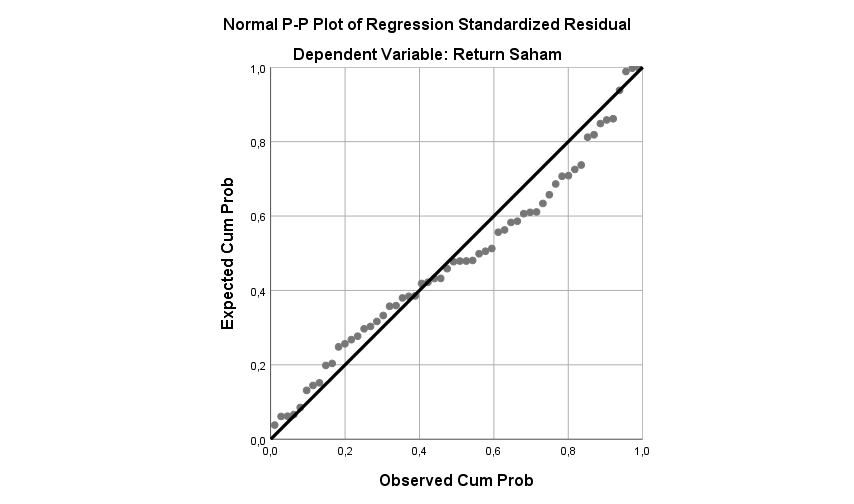 Uji Asumsi Klasik MultikolinearitasUji Asumsi Klasik AutokorelasiUji Asumsi Klasik Heteroskedastisitas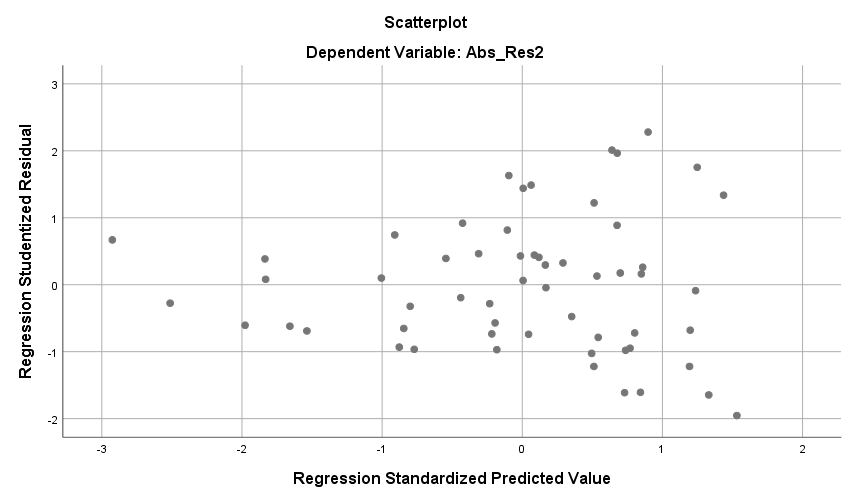   Uji Regresi Linear BergandaUji TUji FUji Koefisien Determinasi (R2)NoKodeNama PerusahaanPerbankan yang tidak mempublikasikan laporan keuangan tahunan secara lengkap periode 2018-2022Perbankan yang tidak mempublikasikan laporan keuangan tahunan secara lengkap periode 2018-2022Perbankan yang tidak mempublikasikan laporan keuangan tahunan secara lengkap periode 2018-2022Perbankan yang tidak mempublikasikan laporan keuangan tahunan secara lengkap periode 2018-2022Perbankan yang tidak mempublikasikan laporan keuangan tahunan secara lengkap periode 2018-2022Perbankan yang tidak mendapatkan laba periode 2018-2022Perbankan yang tidak mendapatkan laba periode 2018-2022Perbankan yang tidak mendapatkan laba periode 2018-2022Perbankan yang tidak mendapatkan laba periode 2018-2022Perbankan yang tidak mendapatkan laba periode 2018-2022Perbankan yang tidak memiliki variabel penelitian lengkap periode 2018-2022Perbankan yang tidak memiliki variabel penelitian lengkap periode 2018-2022Perbankan yang tidak memiliki variabel penelitian lengkap periode 2018-2022Perbankan yang tidak memiliki variabel penelitian lengkap periode 2018-2022Perbankan yang tidak memiliki variabel penelitian lengkap periode 2018-2022NoKodeNama Perusahaan2018201920202021202220182019202020212022201820192020202120221AGROPT Bank Raya Indonesia TbkV2AGRSPT Bank IBK Indonesia Tbk.VVV3AMARPT Bank Amar Indonesia Tbk.VV4ARTOPT Bank Jago Tbk.VVV5BABPPT Bank MNC Internasional Tbk.6BACAPT Bank Capital Indonesia Tbk7BANKPT Bank Aladin Syariah TbkVVVV8BBCAPT Bank Central Asia Tbk9BBHIPT Allo Bank Indonesia TbkVVV10BBKPPT Bank KB Bukopin TbkVVV11BBMDPT Bank Mestika Dharma Tbk.V12BBNIPT Bank Negara Indonesia (Persero) Tbk13BBRIPT Bank Rakyat Indonesia (Persero) Tbk14BBSIPT Krom Bank Indonesia TbkVVV15BBTNPT Bank Tabungan Negara (Persero) Tbk16BBYBPT Bank Neo Commerce Tbk.VVV17BCICPT Bank JTrust Indonesia Tbk.VVV18BCOMPT Bank CommonwealthVVVVV19BDMNPT Bank Danamon Indonesia Tbk20BEKSPT Bank Pembangunan Daerah Banten Tbk.VVVVV21BEXIIndonesia EximbankVVVVV22BGTGPT Bank Ganesha Tbk.VV23BIIFPT Maybank Indonesia FinanceVVVVV24BINAPT Bank Ina Perdana Tbk.V25BJBRBank Pembangunan Daerah Jawa Barat dan Banten Tbk26BJTGBank Pembangunan Daerah Jawa Tengah TbkVVVVV27BJTMBank Pembangunan Daerah Jawa Timur Tbk28BKSWPT Bank QNB Indonesia TbkVVVV29BMASPT Bank Maspion Indonesia Tbk.V30BMLKBank Pembangunan Daerah Maluku TbkVVVVV31BMRIPT Bank Mandiri (Persero) Tbk32BMTPPT Bank Mandiri TaspenVVVVV33BNBABank Bumi Arta Tbk34BNGAPT Bank CIMB Niaga Tbk35BNIIPT Bank Maybank Indonesia Tbk36BNLIBank Permata Tbk37BNTTBPD Nusa Tenggara TimurVVVVV38BRISPT Bank Syariah Indonesia Tbk39BSIMBank Sinarmas Tbk40BSMTBPD Sumatra UtaraVVVVV41BSWDBank of India Indonesia TbkVVV42BTPNPT Bank BTPN Tbk43BTPSPT Bank BTPN Syariah Tbk.VV44BVICBank Victoria International TbkVVVV45DNARPT Bank Oke Indonesia Tbk.VV46INPCBank Artha Graha Internasional TbkVV47KEHAPT Bank KEB Hana IndonesiaVVVVV48MASBPT Bank Multiarta Sentosa TbkVVV49MAYAPT Bank Mayapada Internasional TbkV50MCORPT Bank China Construction Bank Indonesia TbkVVV51MEGABank Mega Tbk52NISPPT Bank OCBC NISP TbkV53NOBUPT Bank Nationalnobu Tbk.VVV54PNBNBank Pan Indonesia Tbk55PNBSPT Bank Panin Dubai Syariah Tbk.VV56SDRAPT Bank Woori Saudara Indonesia 1906 TbkNoKodeNama Perusahaan1BABPPT Bank MNC Internasional Tbk2BACAPT Bank Capital Indonesia Tbk3BBCAPT Bank Central Asia Tbk4BBNIPT Bank Negara Indonesia (Persero) Tbk5BBRIPT Bank Rakyat Indonesia (Persero) Tbk6BBTNPT Bank Tabungan Negara (Persero) Tbk7BDMNPT Bank Danamon Indonesia Tbk8BJBRBank Pembangunan Daerah Jawa Barat dan Banten Tbk9BJTMBank Pembangunan Daerah Jawa Timur Tbk10BMRIPT Bank Mandiri (Persero) Tbk11BNBABank Bumi Arta Tbk12BNGAPT Bank CIMB Niaga Tbk13BNIIPT Banl Maybank Indonesia Tbk14BNLIBank Permata Tbk15BRISPT Bank Syariah Indonesia Tbk16BSIMBank Sinarmas Tbk17BTPNPT Bank BTPN Tbk18MEGABank Mega Tbk19PNBNBank Pan Indonesia Tbk20SDRAPT Bank Woori Saudara Indonesia 1906 TbkNoKode201820192020202120221BABP-1,0832-0,6417-0,49030,23563,08032BACA0,2364-0,85092,8664-0,4336-0,07643BBCA0,10850,1052-0,04980,15810,29634BBNI0,09590,0276-0,78582,30490,68375BBRI0,11610,0615-0,45780,64820,67156BBTN-0,0725-0,92556,65710,48300,28157BDMN0,07290,0325-0,74320,53291,05468BJBR0,28150,00780,08020,19450,11239BJTM0,08710,09220,08170,02290,013010BMRI0,20560,1007-0,37990,73140,471411BNBA0,0374-0,4492-0,31490,2681-0,124012BNGA0,16950,0461-0,44791,03780,243513BNII0,2157-0,1494-0,33250,3078-0,087214BNLI0,20420,6648-0,51910,70610,635415BRIS0,0545-0,30572,351411,20780,406816BSIM-0,8417-0,866216,55360,07780,731217BTPN0,58790,3253-0,32970,54770,169218MEGA0,23020,25220,50210,33230,011119PNBN0,58690,0976-0,1069-0,41840,801420SDRA0,2262-0,07100,07250,17380,3678NoKode201820192020202120221BABP-0,991445,0905-2,1749-0,39900,28662BACA0,5503-2,3196-0,9480-31,5224-2,36553BBCA-0,49149,5733-0,01851,4753-0,73234BBNI-1,12691,9506-6,88800,3128-0,79535BBRI0,4657-0,22140,4958-0,51131,99206BBTN-9,04315,1517-2,7893-0,6400-0,86767BDMN0,1859-3,0257-2,9218-0,1232-1,54118BJBR-3,35080,0862-0,7884-9,3481-1,84289BJTM0,4148-0,7520-1,0984-114,6937-1,334310BMRI-7,4168-1,74993,15000,3468-0,109011BNBA-0,92176,77807,8151-1,0521-34,356412BNGA-1,0372-3,763012,82220,0344-1,552513BNII0,8431-1,82804,0040-0,9916-50,620614BNLI-0,6492-0,6000-1,611329,2968-0,510915BRIS-0,8385-1,3104-16,71564,9356-0,899016BSIM0,17610,2756-2,74612,7027-1,637917BTPN3,0728-3,6104-2,5591-0,2954-1,335818MEGA-1,5974-2,1406-150,4480-1,02000,514819PNBN0,4357-1,149415,7523-0,8914-1,062820SDRA0,226215-0,916913,6766-1,6228-1,0292NoKode201820192020202120221BABP-0,7793-1,248119,87753-0,1363-0,57202BACA5,8743-0,77890,6554460,7089-0,77333BBCA-2,0004-2,68380,270221-0,0651-0,21494BBNI-0,5870-2,4028-1,889380,30551,05885BBRI-0,1269-0,807821,3589-0,3699-1,37256BBTN1,0292-5,18892,352624-1,1616-1,62587BDMN-2,0620-0,4002-3,600210,2389-2,76578BJBR-1,1788-0,33001,6924650,03850,47089BJTM1,0560-0,41371,7690212,5770-1,483710BMRI2,9879-0,22761,0498152,9767-0,678111BNBA-0,978223,4471-0,26344-1,04604,722812BNGA-0,8202-2,0534-16,7911-0,6621-1,662913BNII-3,9165-1,80524,523535-1,10470,064114BNLI1,2488-0,77592,369701-2,9267-0,793615BRIS-0,3685-0,31921,3872685,5332-1,322816BSIM-0,10940,27710,010847-0,52620,039117BTPN-0,5831-20,6994-1,336710,8401-1,450218MEGA2,2331-1,5727-2,56706-1,2158-13,596719PNBN0,68919,813129,55714-1,2164-0,438920SDRA-2,2123-1,4681-0,246132,27640,2327NoKode201820192020202120221BABP0,9758-0,3142-0,9897851,9643-0,62672BACA-0,9874-0,9997129,00002311,88463,3248593BBCA0,09650,00511,1204-0,09360,355934BBNI5,4526-1,8972-0,0731-1,10030,5856415BBRI-0,901215,87750,1049-2,1332-1,460886BBTN-0,18510,2792-0,9311-12,6795-1,210667BDMN-190,8766-1,2494-8,7583-0,1683-0,710418BJBR0,3196-0,49320,5245-0,9834145,40089BJTM2,8930-1,3862-5,1182-0,63730,1660410BMRI23,4267-1,40071,0191-0,4587-0,2924911BNBA0,16960,1000-0,4241-42,49660,33578712BNGA57,5983-1,2719-5,7060-0,73061,7848513BNII1,7437-1,46332,0958-0,6514-1,7621714BNLI-3,6963-1,7642-4,6892-0,8860-0,4437215BRIS-24,1219-1,0046-9,0130-1,9123-62,580516BSIM-0,661688,1424-0,79695,5437-0,7010617BTPN0,5332-0,9188-78,3631-1,023639,5506118MEGA-0,19180,0074-0,16172,1267-0,4137119PNBN55,3406-1,08722,34852,7156-1,0307420SDRA0,80470,2042-0,1512-1,2519-4,20281NoKode201820192020202120221BABP0,03990,01310,00670,00540,01942BACA0,07170,01030,03740,01640,00983BBCA0,17040,16410,14700,15500,18434BBNI0,13670,12410,02940,08680,13185BBRI0,17500,16480,09330,10540,16946BBTN0,11780,00880,08020,11100,11757BDMN0,09790,09340,02500,03700,07228BJBR0,13760,12990,14080,15430,15239BJTM0,14880,14990,14880,13960,134810BMRI0,13980,13610,09110,13750,178211BNBA0,06210,03360,02320,01990,012712BNGA0,08800,08410,04900,09450,112613BNII0,09020,07210,04720,05850,051914BNLI0,04010,06240,02060,03360,053515BRIS0,02120,01450,04560,12110,127116BSIM0,01040,00110,01960,01740,030417BTPN0,11660,09510,06080,08600,092118MEGA0,11600,12890,16520,20940,196419PNBN0,07820,07870,06580,03740,064520SDRA0,08210,07210,07370,06800,0867NoKode201820192020202120221BABP-0,01960,00000,00002,7200-0,45702BACA0,38890,00000,2533-0,2926-0,50753BBCA0,18720,28560,01270,07830,17124BBNI-0,1111-0,1080-0,21340,09310,36675BBRI0,00550,2022-0,0523-0,01440,20196BBTN-0,2885-0,1654-0,18630,0029-0,21977BDMN0,0935-0,4803-0,2051-0,25160,16178BJBR-0,1458-0,42200,3080-0,13870,00759BJTM-0,0282-0,0072-0,00730,1029-0,053310BMRI-0,07810,0407-0,17590,11070,412811BNBA0,03730,15830,17397,5714-0,714512BNGA-0,32220,05460,0311-0,03020,228013BNII-0,21550,00000,6796-0,0405-0,313314BNLI0,00001,02401,3874-0,4917-0,338815BRIS-0,0278-0,37145,8182-0,2089-0,275316BSIM-0,37500,0636-0,13680,7327-0,034317BTPN0,3984-0,0552-0,0431-0,15760,011518MEGA0,46710,29590,13390,1771-0,377619PNBN0,00440,1659-0,2022-0,27701,000020SDRA-0,0337-0,0349-0,1084-0,23650,0088NoTahunKodeLaba AkuntansiArus Kas OperasiArus Kas InvestasiArus Kas PendanaanROEReturn Saham12018BABP-1,0832-0,9914-0,77930,97580,040-0,02022018BBCA0,1085-0,4914-2,00040,09650,1700,18732018BBNI0,0959-1,1269-0,58705,45260,137-0,11142018BBRI0,11610,4657-0,1269-0,90120,1750,00552018BBTN-0,0725-9,04311,0292-0,18510,118-0,28962018BJBR0,2815-3,3508-1,17880,31960,138-0,14672018BJTM0,08710,41481,05602,89300,149-0,02882018BNBA0,0374-0,9217-0,97820,16960,0620,03792018BNII0,21570,8431-3,91651,74370,090-0,215102018BNLI0,2042-0,64921,2488-3,69630,0400,000112018BRIS0,0545-0,8385-0,3685-24,12190,021-0,028122018BSIM-0,84170,1761-0,1094-0,66160,010-0,375132018BTPN0,58793,0728-0,58310,53320,1170,398142018MEGA0,2302-1,59742,2331-0,19180,1160,467152018SDRA0,2262-8,2737-2,21230,80470,082-0,034162019BACA-0,8509-2,3196-0,7789-0,99970,0100,000172019BBNI0,02761,9506-2,4028-1,89720,124-0,108182019BBTN-0,92555,1517-5,18890,27920,009-0,165192019BDMN0,0325-3,0257-0,4002-1,24940,093-0,480202019BJBR0,00780,0862-0,3300-0,49320,130-0,422212019BJTM0,0922-0,7520-0,4137-1,38620,150-0,007222019BMRI0,1007-1,7499-0,2276-1,40070,1360,041232019BNGA0,0461-3,7630-2,0534-1,27190,0840,055242019BNII-0,1494-1,8280-1,8052-1,46330,0720,000252019BNLI0,6648-0,6000-0,7759-1,76420,0621,024262019BRIS-0,3057-1,3104-0,3192-1,00460,015-0,371272019MEGA0,2522-2,1406-1,57270,00740,1290,296282019SDRA-0,0710-0,9169-1,46810,20420,072-0,035292020BBCA-0,0498-0,01850,27021,12040,1470,013302020BBNI-0,7858-6,8880-1,8894-0,07310,029-0,213312020BDMN-0,7432-2,9218-3,6002-8,75830,025-0,205322020BJBR0,0802-0,78841,69250,52450,1410,308332020BJTM0,0817-1,09841,7690-5,11820,149-0,007342020BMRI-0,37993,15001,04981,01910,091-0,176352021BBCA0,15811,4753-0,0651-0,09360,1550,078362021BBRI0,6482-0,5113-0,3699-2,13320,105-0,014372021BBTN0,4830-0,6400-1,1616-12,67950,1110,003382021BDMN0,5329-0,12320,2389-0,16830,037-0,252392021BJBR0,1945-9,34810,0385-0,98340,154-0,139402021BMRI0,73140,34682,9767-0,45870,1380,111412021BNII0,3078-0,9916-1,1047-0,65140,058-0,040422021BSIM0,07782,7027-0,52625,54370,0170,733432021BTPN0,5477-0,29540,8401-1,02360,086-0,158442021MEGA0,3323-1,0200-1,21582,12670,2090,177452021PNBN-0,4184-0,8914-1,21642,71560,037-0,277462021SDRA0,1738-1,62282,2764-1,25190,068-0,236472022BACA-0,0764-2,3655-0,77333,32490,010-0,508482022BBCA0,2963-0,7323-0,21490,35590,1840,171492022BBNI0,6837-0,79531,05880,58560,1320,367502022BBRI0,67151,9920-1,3725-1,46090,1690,202512022BBTN0,2815-0,8676-1,6258-1,21070,118-0,220522022BJTM0,0130-1,3343-1,48370,16600,135-0,053532022BMRI0,4714-0,1090-0,6781-0,29250,1780,413542022BNGA0,2435-1,5525-1,66291,78480,1130,228552022BNLI0,6354-0,5109-0,7936-0,44370,054-0,339562022BSIM0,7312-1,63790,0391-0,70110,030-0,034572022PNBN0,8014-1,0628-0,4389-1,03070,0651,000582022SDRA0,3678-1,02920,2327-4,20280,0870,009Descriptive StatisticsDescriptive StatisticsDescriptive StatisticsDescriptive StatisticsDescriptive StatisticsDescriptive StatisticsNMinimumMaximumMeanStd. DeviationLaba Akuntansi58-1,0832,8014,107962,4347711Arus Kas Operasi58-9,34815,1517-1,0865282,5678999Arus Kas Investasi58-5,18892,9767-,5641411,4627119Arus Kas Pendanaan58-24,12195,5437-,9082284,1166719ROE58,0090,2090,096259,0535830Return Saham58-,50801,0240,010655,3059584Valid N (listwise)58One-Sample Kolmogorov-Smirnov TestOne-Sample Kolmogorov-Smirnov TestOne-Sample Kolmogorov-Smirnov TestUnstandardized ResidualNN58Normal Parametersa,bMean,0000000Normal Parametersa,bStd. Deviation,27113827Most Extreme DifferencesAbsolute,108Most Extreme DifferencesPositive,108Most Extreme DifferencesNegative-,066Test StatisticTest Statistic,108Asymp. Sig. (2-tailed)Asymp. Sig. (2-tailed),089cModelModelCollinearity StatisticsCollinearity StatisticsModelModelToleranceVIF1(Constant)1Laba Akuntansi,7421,3481Arus Kas Operasi,9851,0151Arus Kas Investasi,8851,1301Arus Kas Pendanaan,9581,0441ROE,7761,288Model SummarybModel SummarybModel SummarybModel SummarybModel SummarybModel SummarybModelRR SquareAdjusted R SquareStd. Error of the EstimateDurbin-Watson1,463a,215,139,28387462,019ModelModelUnstandardized CoefficientsUnstandardized CoefficientsStandardized CoefficientstSig.ModelModelBStd. ErrorBetatSig.1(Constant),088,0127,036,0001Laba Akuntansi,015,023,100,662,5111Arus Kas Operasi,002,004,082,631,5311Arus Kas Investasi,004,007,083,612,5431Arus Kas Pendanaan,003,002,1571,206,2331ROE,106,069,2211,532,132ModelModelUnstandardized CoefficientsUnstandardized CoefficientsStandardized CoefficientstSig.ModelModelBStd. ErrorBetatSig.1(Constant)-,018,088-,204,8391Laba Akuntansi,283,100,4022,816,0071Arus Kas Operasi,021,015,1721,390,1701Arus Kas Investasi-,004,027-,019-,146,8841Arus Kas Pendanaan,004,009,052,417,6791ROE,225,796,039,282,779ModelModelUnstandardized CoefficientsUnstandardized CoefficientsStandardized CoefficientstSig.ModelModelBStd. ErrorBetatSig.1(Constant)-,018,088-,204,8391Laba Akuntansi,283,100,4022,816,0071Arus Kas Operasi,021,015,1721,390,1701Arus Kas Investasi-,004,027-,019-,146,8841Arus Kas Pendanaan,004,009,052,417,6791ROE,225,796,039,282,779ANOVAaANOVAaANOVAaANOVAaANOVAaANOVAaANOVAaModelModelSum of SquaresdfMean SquareFSig.1Regression1,1455,2292,843,024b1Residual4,19052,0811Total5,33657Model SummaryModel SummaryModel SummaryModel SummaryModel SummaryModelRR SquareAdjusted R SquareStd. Error of the Estimate1,463a,215,139,2838746